敬邀參加「2021年越南/馬來西亞/印尼線上臺灣形象展-健康產業形象館」主辦單位: 經濟部國際貿易局 執行單位: 中華民國對外貿易發展協會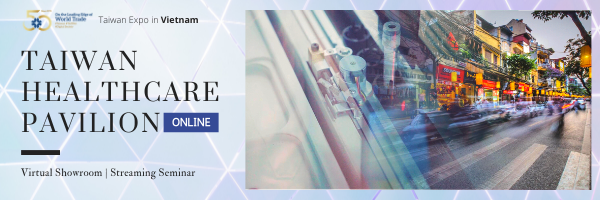 配合政府新南向政策協助廠商拓展新南向市場，在疫情趨緩之際，本會規劃「2021年臺灣形象展」，以線上展覽方式，搭配線上洽談會與線上研討會辦理，協助推廣臺灣健康產業。健康產業形象館將以虛擬展館方式呈現臺灣健康生態系，徵集生技醫療器材、健康照護、智慧醫療、中醫藥產業及醫療院所業者參加，提供目標市場臺灣健康產業整體解決方案。歡迎有意前往越南、馬來西亞與印尼市場拓銷的健康產業相關業者報名參展!* 主辦方外貿協會保有隨時修改本活動之權利         2021年越南/馬來西亞/印尼線上臺灣形象展-健康產業形象館 報名表本公司(單位)願遵守貴會「2021線上台灣形象展」參展辦法所有規定，本公司亦瞭解貴會保留是否接受本公司參加之權利 此致  中華民國對外貿易發展協會      公司印鑑：				   負責人印鑑：			報名日期：    年    月活動報名資訊活動報名資訊活動日期越南(7月22日至24日)馬來西亞 (8月5日至7日)印尼(11月25日至27日)徵集廠商生技醫療器材、健康照護、智慧醫療、中醫藥產業及醫療院所業者等廠商，額滿為止參加費用每展／每公司or單位，新台幣5,000元整，將提供「產品展覽網頁上架曝光」、「國外廠商洽談」、「線上產品說明會」。曾參加「2020年臺灣形象展-健康產業形象館」展示或參加2個以上「2021年臺灣形象展-健康產業形象館」展示之業者，全部參展費用之分攤款得享9折優惠，即每展為新台幣4,500元。活動洽詢外貿協會服務業推廣中心 FAX：2757-7261/TEL：(02)2725-5200*1933、1934、1937※公司資料 (請以正楷填寫)                                                         ※公司資料 (請以正楷填寫)                                                         ※公司資料 (請以正楷填寫)                                                         ※公司資料 (請以正楷填寫)                                                         ※公司資料 (請以正楷填寫)                                                         ※公司資料 (請以正楷填寫)                                                         ※公司資料 (請以正楷填寫)                                                         ※公司資料 (請以正楷填寫)                                                         ※公司資料 (請以正楷填寫)                                                         ※公司資料 (請以正楷填寫)                                                         ※公司資料 (請以正楷填寫)                                                         ※公司資料 (請以正楷填寫)                                                         ※公司資料 (請以正楷填寫)                                                         ※公司資料 (請以正楷填寫)                                                         ※公司資料 (請以正楷填寫)                                                         ※公司資料 (請以正楷填寫)                                                         ※公司資料 (請以正楷填寫)                                                         ※公司資料 (請以正楷填寫)                                                         ※公司資料 (請以正楷填寫)                                                         ※公司資料 (請以正楷填寫)                                                         ※公司資料 (請以正楷填寫)                                                         ※公司資料 (請以正楷填寫)                                                         ※公司資料 (請以正楷填寫)                                                         ※公司資料 (請以正楷填寫)                                                         ※公司資料 (請以正楷填寫)                                                         ※公司資料 (請以正楷填寫)                                                         ※公司資料 (請以正楷填寫)                                                         ※公司資料 (請以正楷填寫)                                                         統一編號退保證金正確支票抬頭退保證金正確支票抬頭退保證金正確支票抬頭退保證金正確支票抬頭退保證金正確支票抬頭退保證金正確支票抬頭退保證金正確支票抬頭公司名稱中文中文公司地址中文中文電話(    )        -      (    )        -      (    )        -      (    )        -      (    )        -      (    )        -      (    )        -      (    )        -      (    )        -      (    )        -      (    )        -      (    )        -      (    )        -      (    )        -      (    )        -      傳  真傳  真傳  真(    )        -      (    )        -      (    )        -      (    )        -      (    )        -      (    )        -      (    )        -      (    )        -      (    )        -      負責人網址URL網址URL網址URLE-mail主要產品參加展覽  越南台灣形象展         馬來西亞台灣形象展            印尼台灣形象展  越南台灣形象展         馬來西亞台灣形象展            印尼台灣形象展  越南台灣形象展         馬來西亞台灣形象展            印尼台灣形象展  越南台灣形象展         馬來西亞台灣形象展            印尼台灣形象展  越南台灣形象展         馬來西亞台灣形象展            印尼台灣形象展  越南台灣形象展         馬來西亞台灣形象展            印尼台灣形象展  越南台灣形象展         馬來西亞台灣形象展            印尼台灣形象展  越南台灣形象展         馬來西亞台灣形象展            印尼台灣形象展  越南台灣形象展         馬來西亞台灣形象展            印尼台灣形象展  越南台灣形象展         馬來西亞台灣形象展            印尼台灣形象展  越南台灣形象展         馬來西亞台灣形象展            印尼台灣形象展  越南台灣形象展         馬來西亞台灣形象展            印尼台灣形象展  越南台灣形象展         馬來西亞台灣形象展            印尼台灣形象展  越南台灣形象展         馬來西亞台灣形象展            印尼台灣形象展  越南台灣形象展         馬來西亞台灣形象展            印尼台灣形象展  越南台灣形象展         馬來西亞台灣形象展            印尼台灣形象展  越南台灣形象展         馬來西亞台灣形象展            印尼台灣形象展  越南台灣形象展         馬來西亞台灣形象展            印尼台灣形象展  越南台灣形象展         馬來西亞台灣形象展            印尼台灣形象展  越南台灣形象展         馬來西亞台灣形象展            印尼台灣形象展  越南台灣形象展         馬來西亞台灣形象展            印尼台灣形象展  越南台灣形象展         馬來西亞台灣形象展            印尼台灣形象展  越南台灣形象展         馬來西亞台灣形象展            印尼台灣形象展  越南台灣形象展         馬來西亞台灣形象展            印尼台灣形象展  越南台灣形象展         馬來西亞台灣形象展            印尼台灣形象展  越南台灣形象展         馬來西亞台灣形象展            印尼台灣形象展  越南台灣形象展         馬來西亞台灣形象展            印尼台灣形象展展覽聯絡人○先生 ○女士E-mail聯絡電話(    )        - (    )        - 行動電話注意事項：參展廠商於展館內之攤位面積及位置將由本會決定。參展廠商須繳交參加分攤費新台幣5,000元，曾參加「2020年臺灣形象展-健康產業形象館」展示或參加2個以上「2021年臺灣形象展-健康產業形象館」展示之業者，全部參展費用之分攤款得享9折優惠，即每展為新台幣4,500元。本公司保證所有填寫資料均為真實且正確，且未冒用或盜用任何第三人之資料。如有不實或不正確之情事，自願被取消參加資格。